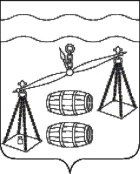 Администрация сельского поселения«Село Шлиппово»Сухиничский район Калужская областьПОСТАНОВЛЕНИЕОб отмене постановления администрацииСП «Село Шлиппово».В соответствии с Федеральным законом от 06.10.2003 № 131-ФЗ «Об общих принципах организации местного самоуправления в Российской Федерации», руководствуясь Уставом сельского поселения «Село Шлиппово», администрация СП «Село Шлиппово», ПОСТАНОВЛЯЕТ:1. Постановление администрации сельского поселения «Село Шлиппово» от 25.06.2021 № 22 «О создании условий и определении форм участия граждан в обеспечении первичных мер пожарной безопасности на территории СП «Село Шлиппово»- отменить.2. Настоящее Постановление вступает в силу после его обнародования и подлежит размещению на сайте администрации муниципального района "Сухиничский район" в сети Интернет.   	3. Контроль за исполнением данного Постановления оставляю за собой.И.о.главы администрации  сельского поселения«Село Шлиппово»                                                                 А.И.Макаркинот 12 октября 2023 года                                             № 64